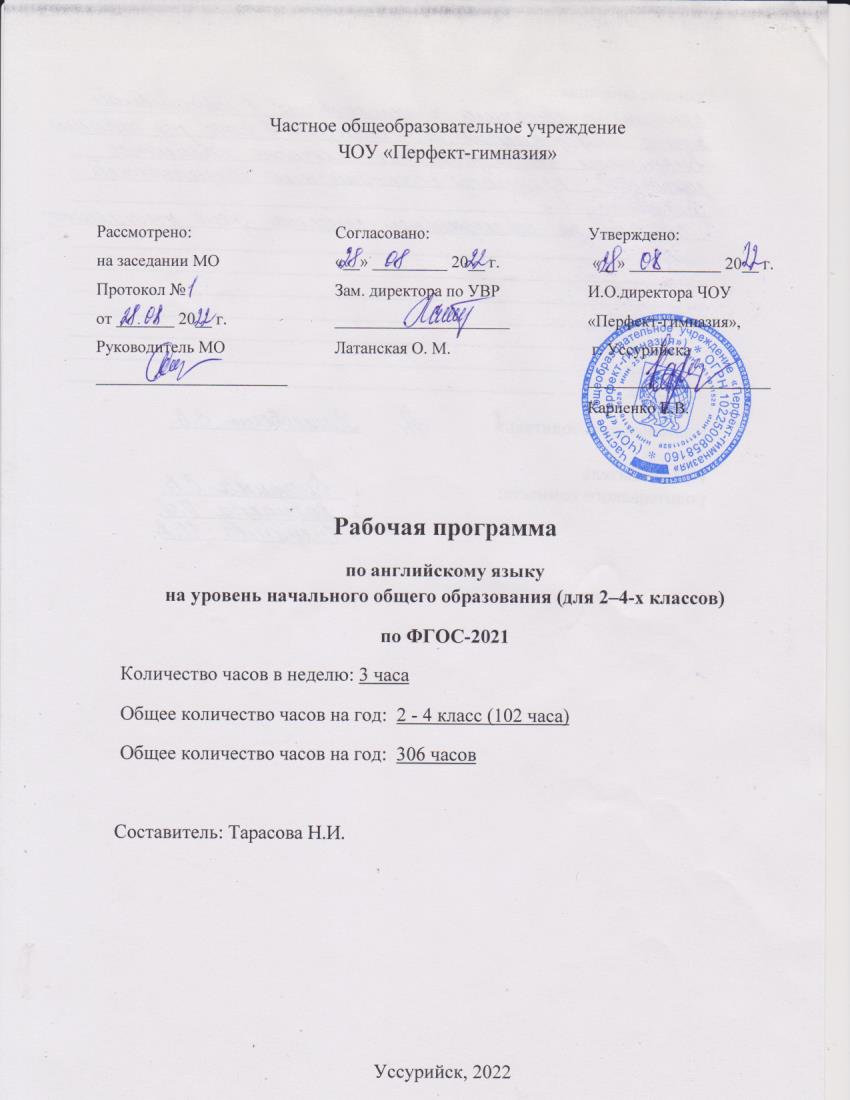 Частное общеобразовательное учреждениеЧОУ «Перфект-гимназия»Рабочая программа по английскому языку
на уровень начального общего образования (для 2–4-х классов)по ФГОС-2021Количество часов в неделю: 3 часаОбщее количество часов на год:  2 - 4 класс (102 часа)Общее количество часов на год:  306 часов    Составитель: Тарасова Н.И.Уссурийск, 2022Пояснительная запискаРабочая программа по иностранному языку на уровне начального общего образования составлена на основе Федерального государственного образовательного стандарта начального общего образования,  Основной образовательной программы начального общего  образования и Универсального кодификатора распределённых по классам проверяемых  требований к результатам освоения основной образовательной программы начального  общего образования и элементов содержания по английскому языку (одобрено решением  ФУМО).      Рабочая программа по английскому языку для   обучающихся 2 - 4  класса ЧОУ «Перфект  гимназия »  разработана в соответствии с требованиями:- Федерального закона от 29.12.2012 № 273-ФЗ «Об образовании в Российской Федерации»;- приказа Минпросвещения от 31.05.2021 № 286 «Об утверждении федерального государственного образовательного стандарта начального общего образования»;- приказа Минпросвещения от 22.03.2021 № 115 «Об утверждении Порядка организации и осуществления образовательной деятельности по основным общеобразовательным программам — образовательным программам начального общего, основного общего и среднего общего образования»;- СП 2.4.3648-20 «Санитарно-эпидемиологические требования к организациям воспитания и обучения, отдыха и оздоровления детей и молодежи», утвержденных постановлением главного санитарного врача от 28.09.2020 № 28;- СанПиН 1.2.3685-21 «Гигиенические нормативы и требования к обеспечению безопасности и (или) безвредности для человека факторов среды обитания», утвержденных постановлением главного санитарного врача от 28.01.2021 № 2;- учебного плана начального общего образования, утвержденного приказом ЧОУ «Перфект – гимназия»;- рабочей программы воспитания ЧОУ «Перфект – гимназия»;-  УМК Верещагина И.Н., Афанасьева О.В. и др. (2-11) Углублённое изучение    Рабочая программа раскрывает цели образования, развития и воспитания обучающихся средствами учебного предмета «Иностранный язык» на начальной ступени обязательного общего образования, определяет обязательную (инвариантную) часть содержания учебного  курса по изучаемому иностранному языку, за пределами которой остаётся возможность  выбора учителем вариативной составляющей содержания образования по предмету.Общая характеристика учебного предмета «Иностранный (английский) язык»   В начальной школе закладывается база для всего последующего иноязычного образования  школьников, формируются основы функциональной грамотности, что придаёт особую  ответственность данному этапу общего образования. Изучение иностранного языка в  общеобразовательных организациях России начинается со 2 класса. Учащиеся данного возраста характеризуются большой восприимчивостью к овладению языками, что позволяет  им овладевать основами общения на новом для них языке с меньшими затратами времени  и  усилий по сравнению с учащимися других возрастных групп.  Построение программы имеет нелинейный характер и основано на концентрическом принципе. В каждом классе даются новые элементы содержания и новые требования. В процессе обучения освоенные на определённом этапе грамматические формы и конструкции  повторяются и закрепляются на новом лексическом материале и расширяющемся  тематическом содержании речи.Цели изучения учебного предмета «Иностранный (английский) язык»Цели обучения иностранному языку в начальной школе можно условно разделить на образовательные, развивающие, воспитывающие.  Образовательные цели учебного предмета «Иностранный (английский) язык» в начальной школе включают:- формирование элементарной иноязычной коммуникативной компетенции, т. е. способности и готовности общаться с носителями изучаемого иностранного языка в устной (говорение и аудирование) и письменной (чтение и письмо) форме с учётом возрастных возможностей и  потребностей младшего школьника;- расширение лингвистического кругозора обучающихся за счёт овладения новыми языковыми средствами (фонетическими, орфографическими, лексическими, грамматическими) в соответствии c отобранными темами общения; - освоение знаний о языковых явлениях изучаемого иностранного языка, о разных способах выражения мысли на родном и иностранном языках; - использование для решения учебных задач интеллектуальных операций (сравнение, анализ, обобщение и др.);- формирование умений работать с информацией, представленной в текстах разного типа (описание, повествование, рассуждение), пользоваться при необходимости словарями по иностранному языку.  Развивающие цели учебного предмета «Иностранный (английский) язык» в начальной школе включают:- осознание младшими школьниками роли языков как средства межличностного и межкультурного взаимодействия в условиях поликультурного, многоязычного мира и инструмента познания мира и культуры других народов;- становление коммуникативной культуры обучающихся и их общего речевого развития;- развитие компенсаторной способности адаптироваться к ситуациям общения при получении и передаче информации в условиях дефицита языковых средств; - формирование регулятивных действий: планирование последовательных «шагов» для решения учебной задачи; контроль процесса и результата своей деятельности; установление причины возникшей трудности и/или ошибки, корректировка деятельности;- становление способности к оценке своих достижений в изучении иностранного языка, мотивация совершенствовать свои коммуникативные умения на иностранном языке.   Влияние параллельного изучения родного языка и языка других стран и народов позволяет  заложить основу для формирования гражданской идентичности, чувства патриотизма и гордости за свой народ, свой край, свою страну, помочь лучше осознать свою этническую и национальную принадлежность и проявлять интерес к языкам и культурам других народов, осознать наличие и значение общечеловеческих и базовых национальных ценностей.    Вклад предмета «Иностранный (английский) язык» в реализацию воспитательных целей обеспечивает:- понимание необходимости овладения иностранным языком как средством общения в условиях взаимодействия разных стран и народов;- формирование предпосылок социокультурной/межкультурной компетенции, позволяющей приобщаться к культуре, традициям, реалиям стран/страны изучаемого языка, готовности представлять свою страну, её культуру в условиях межкультурного общения, соблюдая речевой этикет и адекватно используя имеющиеся речевые и неречевые средства общения;- воспитание уважительного отношения к иной культуре посредством знакомств с детским пластом культуры стран изучаемого языка и более глубокого осознания особенностей культуры своего народа; - воспитание эмоционального и познавательного интереса к художественной культуре других народов; - формирование положительной мотивации и устойчивого учебно-познавательного интереса к предмету «Иностранный язык».Место учебного предмета «Иностранный (английский) язык» в учебном планеУчебный предмет «Иностранный (английский) язык» входит в число обязательных предметов, изучаемых на всех уровнях общего среднего образования: со 2 по 11 класс. На этапе начального общего образования на изучение иностранного языка выделяется  306 часов: 2 класс — 102 часа, 3 класс — 102 часа, 4 класс — 102 часа. Планируемые результаты освоения программы учебного предмета «Иностранный(английский) язык» на уровне начального общего образованияВ результате изучения иностранного языка в начальной школе у обучающегося будут сформированы личностные, метапредметные и предметные результаты, обеспечивающие выполнение ФГОС НОО и его успешное дальнейшее образование. Личностные результаты Личностные результаты освоения программы начального общего образования достигаются в единстве учебной и воспитательной деятельности Организации в соответствии с традиционными российскими социокультурными и духовно-нравственными ценностями, принятыми  в обществе правилами и нормами поведения и способствуют процессам самопознания, самовоспитания и саморазвития, формирования внутренней позиции личности. Личностные результаты освоения программы начального общего образования должны отражать готовность обучающихся руководствоваться ценностями и приобретение первоначального опыта деятельности на их основе, в том числе в части: Гражданско-патриотического воспитания: - становление ценностного отношения к своей Родине — России; - осознание своей этнокультурной и российской гражданской идентичности; - сопричастность к прошлому, настоящему и будущему своей страны и родного края; - уважение к своему и другим народам; - первоначальные представления о человеке как члене общества, о правах и ответственности, уважении и достоинстве человека, о нравственно-этических нормах поведения и правилах межличностных отношений. Духовно-нравственного воспитания: - признание индивидуальности каждого человека; - проявление сопереживания, уважения и доброжелательности; - неприятие любых форм поведения, направленных на причинение физического и морального вреда другим людям. Эстетического воспитания: - уважительное отношение и интерес к художественной культуре, восприимчивость к разным видам искусства, традициям и творчеству своего и других народов; - стремление к самовыражению в разных видах художественной деятельности. Физического воспитания, формирования культуры здоровья и эмоционального благополучия: - соблюдение правил здорового и безопасного (для себя и других людей) образа жизни в окружающей среде (в том числе информационной); - бережное отношение к физическому и психическому здоровью. Трудового воспитания: - осознание ценности труда в жизни человека и общества, ответственное потребление и бережное отношение к результатам труда, навыки участия в различных видах трудовой деятельности, интерес к различным профессиям Экологического воспитания: - бережное отношение к природе; - неприятие действий, приносящих ей вред. Ценности научного познания: - первоначальные представления о научной картине мира; - познавательные интересы, активность, инициативность, любознательность и самостоятельность в познании. Метапредметные результаты Метапредметные результаты освоения программы начального общего образования должны отражать: Овладение универсальными учебными познавательными действиями: 1) базовые логические действия: - сравнивать объекты, устанавливать основания для сравнения, устанавливать аналогии; - объединять части объекта (объекты) по определённому признаку; - определять существенный признак для классификации, классифицировать предложенные объекты; - находить закономерности и противоречия в рассматриваемых фактах, данных и наблюдениях на основе предложенного педагогическим работником алгоритма; - выявлять недостаток информации для решения учебной (практической) задачи на основе предложенного алгоритма; - устанавливать причинно-следственные связи в ситуациях, поддающихся непосредственному наблюдению или знакомых по опыту, делать выводы; 2) базовые исследовательские действия: - определять разрыв между реальным и желательным состоянием объекта (ситуации) на основе предложенных педагогическим работником вопросов; - с помощью педагогического работника формулировать цель, планировать изменения объекта, ситуации; - сравнивать несколько вариантов решения задачи, выбирать наиболее подходящий (на основе предложенных критериев); - проводить по предложенному плану опыт, несложное исследование по установлению особенностей объекта изучения и связей между объектами (часть целое, причина следствие);- формулировать выводы и подкреплять их доказательствами на основе результатов проведенного наблюдения (опыта, измерения, классификации, сравнения, исследования); - прогнозировать возможное развитие процессов, событий и их последствия в аналогичных или сходных ситуациях; 3) работа с информацией: - выбирать источник получения информации; - согласно заданному алгоритму находить в предложенном источнике информацию, представленную в явном виде; - распознавать достоверную и недостоверную информацию самостоятельно или на основании предложенного педагогическим работником способа её проверки; - соблюдать с помощью взрослых (педагогических работников, родителей (законных представителей) несовершеннолетних обучающихся) правила информационной безопасности при поиске информации в сети Интернет; - анализировать и создавать текстовую, видео, графическую, звуковую, информацию в соответствии с учебной задачей; - самостоятельно создавать схемы, таблицы для представления информации. Овладение универсальными учебными коммуникативными действиями: 1) общение: - воспринимать и формулировать суждения, выражать эмоции в соответствии с целями и условиями общения в знакомой среде; - проявлять уважительное отношение к собеседнику, соблюдать правила ведения диалога и дискуссии; - признавать возможность существования разных точек зрения; - корректно и аргументированно высказывать своё мнение; - строить речевое высказывание в соответствии с поставленной задачей; - создавать устные и письменные тексты (описание, рассуждение, повествование); - готовить небольшие публичные выступления; - подбирать иллюстративный материал (рисунки, фото, плакаты) к тексту выступления; 2) совместная деятельность: - формулировать краткосрочные и долгосрочные цели (индивидуальные с учётом участия в коллективных задачах) в стандартной (типовой) ситуации на основе предложенного формата планирования, распределения промежуточных шагов и сроков; - принимать цель совместной деятельности, коллективно строить действия по её достижению: распределять роли, договариваться, обсуждать процесс и результат совместной работы; - проявлять готовность руководить, выполнять поручения, подчиняться; - ответственно выполнять свою часть работы; - оценивать свой вклад в общий результат; - выполнять совместные проектные задания с опорой на предложенные образцы. Овладение универсальными учебными регулятивными действиями: 1) самоорганизация: - планировать действия по решению учебной задачи для получения результата; - выстраивать последовательность выбранных действий; 2) самоконтроль: - устанавливать причины успеха/неудач учебной деятельности; - корректировать свои учебные действия для преодоления ошибок. Предметные результаты Предметные результаты по учебному предмету «Иностранный (английский) язык» предметной области «Иностранный язык» должны быть ориентированы на применение знаний, умений и навыков в типичных учебных ситуациях и реальных жизненных условиях, отражать сформированность иноязычной коммуникативной компетенции на элементарном уровне в совокупности её составляющих  - речевой, языковой, социокультурной, компенсаторной, метапредметной (учебно-познавательной). 2 классКоммуникативные умения Говорение - вести разные виды диалогов (диалог этикетного характера, диалог-расспрос) в стандартных ситуациях неофициального общения, используя вербальные и/или зрительные опоры в рамках изучаемой тематики с соблюдением норм речевого этикета, принятого в стране/странах изучаемого языка (не менее 3 реплик со стороны каждого собеседника); - создавать устные связные монологические высказывания объёмом не менее 3 фраз в рамках изучаемой тематики с опорой на картинки, фотографии и/или ключевые слова, вопросы. Аудирование - воспринимать на слух и понимать речь учителя и одноклассников; - воспринимать на слух и понимать учебные тексты, построенные на изученном языковом материале, с разной глубиной проникновения в их содержание в зависимости от поставленной коммуникативной задачи: с пониманием основного содержания, с пониманием запрашиваемой информации фактического характера, используя зрительные опоры и языковую догадку (время звучания текста/текстов для аудирования — до 40 секунд).  Смысловое чтение - читать вслух учебные тексты объёмом до 60 слов, построенные на изученном языковом материале, с соблюдением правил чтения и соответствующей интонации, демонстрируя понимание прочитанного; - читать про себя и понимать учебные тексты, построенные на изученном языковом материале, с различной глубиной проникновения в их содержание в зависимости от поставленной коммуникативной задачи: с пониманием основного содержания, с пониманием запрашиваемой информации, используя зрительные опоры и языковую догадку (объём текста для чтения — до 80 слов). Письмо - заполнять простые формуляры, сообщая о себе основные сведения, в соответствии с нормами, принятыми в стране/странах изучаемого языка; - писать с опорой на образец короткие поздравления с праздниками (с днём рождения, Новым годом). Языковые знания и навыки Фонетическая сторона речи - знать буквы алфавита английского языка в правильной последовательности, фонетически корректно их озвучивать и графически корректно воспроизводить (полупечатное написание букв, буквосочетаний, слов);- применять правила чтения гласных в открытом и закрытом слоге в односложных словах, вычленять некоторые звукобуквенные сочетания при анализе знакомых слов; озвучивать транскрипционные знаки, отличать их от букв; - читать новые слова согласно основным правилам чтения; - различать на слух и правильно произносить слова и фразы/ предложения с соблюдением их ритмико-интонационных особенностей. Графика, орфография и пунктуация - правильно писать изученные слова; - заполнять пропуски словами; дописывать предложения; - правильно расставлять знаки препинания (точка, вопросительный и восклицательный знаки в конце предложения) и использовать знак апострофа в сокращённых формах глагола-связки, вспомогательного и модального глаголов. Лексическая сторона речи - распознавать и употреблять в устной и письменной речи не менее 200 лексических единиц (слов, словосочетаний, речевых клише), обслуживающих ситуации общения в рамках тематики, предусмотренной на первом году обучения; - использовать языковую догадку в распознавании интернациональных слов. Грамматическая сторона речи - распознавать и употреблять в устной и письменной речи различные коммуникативные типы предложений: повествовательные (утвердительные, отрицательные), вопросительные (общий, специальный, вопросы), побудительные (в утвердительной форме); - распознавать и употреблять нераспространённые и распространённые простые предложения; - распознавать и употреблять в устной и письменной речи предложения с начальным It; - распознавать и употреблять в устной и письменной речи предложения с начальным There + to be в Present Simple Tense; - распознавать и употреблять в устной и письменной речи простые предложения с простым глагольным сказуемым (He speaks English.); - распознавать и употреблять в устной и письменной речи предложения с составным глагольным сказуемым (I want to dance. She can skate well.); - распознавать и употреблять в устной и письменной речи предложения с глаголом-связкой to be в Present Simple Tense в составе таких фраз, как I’m Dima, I’m eight. I’m fine. I’m sorry. It’s… Is it…? What’s …?; - распознавать и употреблять в устной и письменной речи предложения с краткими глагольными формами; - распознавать и употреблять в устной и письменной речи повелительное наклонение: побудительные предложения в утвердительной форме (Come in, please.); - распознавать и употреблять в устной и письменной речи настоящее простое время (Present Simple Tense) в повествовательных (утвердительных и отрицательных) и вопросительных (общий и специальный вопрос) предложениях; - распознавать и употреблять в устной и письменной речи глагольную конструкцию have got (I’ve got … Have you got …?); - распознавать и употреблять в устной и письменной речи модальный глагол сan/can’t для выражения умения (I can ride a bike.) и отсутствия умения (I can’t ride a bike.); can для получения разрешения (Can I go out?); - распознавать и употреблять в устной и письменной речи неопределённый, определённый и нулевой артикль с существительными (наиболее распространённые случаи употребления); - распознавать и употреблять в устной и письменной речи множественное число существительных, образованное по правилам и исключения: a pen — pens; a man — men; - распознавать и употреблять в устной и письменной речи личные и притяжательные местоимения; - распознавать и употреблять в устной и письменной речи указательные местоимения this - these; - распознавать и употреблять в устной и письменной речи количественные числительные (1—12); - распознавать и употреблять в устной и письменной речи вопросительные слова who, what, how, where, how many; - распознавать и употреблять в устной и письменной речи предлоги места on, in, near, under; - распознавать и употреблять в устной и письменной речи союзы and и but (при однородных членах). Социокультурные знания и умения  владеть отдельными социокультурными элементами речевого поведенческого этикета, принятыми в англоязычной среде, в некоторых ситуациях общения: приветствие, прощание, знакомство, выражение благодарности, извинение, поздравление с днём рождения, Новым годом, Рождеством;знать названия родной страны и страны/стран изучаемого языка и их столиц. 3 классКоммуникативные умения Говорение - вести разные виды диалогов (диалог этикетного характера, диалог-побуждение, диалог-расспрос) в стандартных ситуациях неофициального общения, с вербальными и/или зрительными опорами в рамках изучаемой тематики с соблюдением норм речевого этикета, принятого в стране/странах изучаемого языка (не менее 4 реплик со стороны каждого собеседника); - создавать устные связные монологические высказывания (описание; повествование/рассказ) в рамках изучаемой тематики объёмом не менее 4 фраз с вербальными и/или зрительными опорами; - передавать основное содержание прочитанного текста с вербальными и/или зрительными опорами (объём монологического высказывания - не менее 4 фраз). Аудирование - воспринимать на слух и понимать речь учителя и одноклассников вербально/невербально реагировать на услышанное; - воспринимать на слух и понимать учебные тексты, построенные на изученном языковом материале, с разной глубиной проникновения в их содержание в зависимости от поставленной коммуникативной задачи: с пониманием основного содержания, с пониманием запрашиваемой информации фактического характера, со зрительной опорой и с использованием языковой, в том числе контекстуальной, догадки (время звучания текста/текстов для аудирования — до 1 минуты). Смысловое чтение - читать вслух учебные тексты объёмом до 70 слов, построенные на изученном языковом материале, с соблюдением правил чтения и соответствующей интонацией, демонстрируя понимание прочитанного; - читать про себя и понимать учебные тексты, содержащие отдельные незнакомые слова, с различной глубиной проникновения в их содержание в зависимости от поставленной коммуникативной задачи: с пониманием основного содержания, с пониманием запрашиваемой информации, со зрительной опорой и без опоры, а также с использованием языковой, в том числе контекстуальной, догадки (объём текста/текстов для чтения — до 130 слов).Письмо - заполнять анкеты и формуляры с указанием личной информации: имя, фамилия, возраст, страна проживания, любимые занятия и т. д.; - писать с опорой на образец поздравления с днем рождения, Новым годом, Рождеством с выражением пожеланий; - создавать подписи к иллюстрациям с пояснением, что на них изображено. Языковые знания и навыки Фонетическая сторона речи - применять правила чтения гласных в третьем типе слога (гласная + r); - применять правила чтения сложных сочетаний букв (например, -tion, -ight) в односложных, двусложных и многосложных словах (international, night); - читать новые слова согласно основным правилам чтения; - различать на слух и правильно произносить слова и фразы/ предложения с соблюдением их ритмико-интонационных особенностей. Графика, орфография и пунктуация - правильно писать изученные слова; - правильно расставлять знаки препинания (точка, вопросительный и восклицательный знаки в конце предложения, апостроф). Лексическая сторона речи - распознавать и употреблять в устной и письменной речи не менее 350 лексических единиц (слов, словосочетаний, речевых клише), включая 200 лексических единиц, освоенных на первом году обучения; - распознавать и образовывать родственные слова с использованием основных способов словообразования: аффиксации (суффиксы числительных -teen, -ty, -th) и словосложения (football, snowman). Грамматическая сторона речи - распознавать и употреблять в устной и письменной речи побудительные предложения в отрицательной форме (Don’t talk, please.);- распознавать и употреблять в устной и письменной речи предложения с начальным There + to be в Past Simple Tense (There was a bridge across the river. There were mountains in the south.); - распознавать и употреблять в устной и письменной речи конструкции с глаголами на -ing: to like/enjoy doing something; - распознавать и употреблять в устной и письменной речи конструкцию I’d like to …; - распознавать и употреблять в устной и письменной речи правильные и неправильные глаголы в Past Simple Tense в повествовательных (утвердительных и отрицательных) и вопросительных (общий и специальный вопрос) предложениях; - распознавать и употреблять в устной и письменной речи существительные в притяжательном падеже (Possessive Case); - распознавать и употреблять в устной и письменной речи cлова, выражающие количество c исчисляемыми и неисчисляемыми существительными (much/many/a lot of); - распознавать и употреблять в устной и письменной речи наречия частотности usually, often; - распознавать и употреблять в устной и письменной речи личные местоимения в объектном падеже; - распознавать и употреблять в устной и письменной речи указательные местоимения that — those; - распознавать и употреблять в устной и письменной речи неопределённые местоимения some/any в повествовательных и вопросительных предложениях; - распознавать и употреблять в устной и письменной речи вопросительные слова when, whose, why; - распознавать и употреблять в устной и письменной речи количественные числительные (13—100); - распознавать и употреблять в устной и письменной речи порядковые числительные (1—30); - распознавать и употреблять в устной и письменной речи предлог направления движения to (We went to Moscow last year.); - распознавать и употреблять в устной и письменной речи предлоги места next to, in front of, behind;  распознавать и употреблять в устной и письменной речи предлоги времени: at, in, on в выражениях at 4 o’clock, in the morning, on Monday. Социокультурные знания и умения - владеть социокультурными элементами речевого поведенческого этикета, принятыми в англоязычной среде, в некоторых ситуациях общения (приветствие, прощание, знакомство, просьба, выражение благодарности, извинение, поздравление с днём рождения, Новым годом, Рождеством); - кратко представлять свою страну и страну/страны изучаемого языка на английском языке. 4 класс Коммуникативные умения Говорение - вести разные виды диалогов (диалог этикетного характера, диалог-побуждение, диалог-расспрос) на основе вербальных и/или зрительных опор с соблюдением норм речевого этикета, принятого в стране/странах изучаемого языка (не менее 4—5 реплик со стороны каждого собеседника); - вести диалог — разговор по телефону с опорой на картинки, фотографии и/или ключевые слова в стандартных ситуациях неофициального общения с соблюдением норм речевого этикета в объёме не менее 4—5 реплик со стороны каждого собеседника; - создавать устные связные монологические высказывания (описание, рассуждение; повествование/сообщение) с вербальными и/или зрительными опорами в рамках тематического содержания речи для 4 класса (объём монологического высказывания — не менее 4—5 фраз); - создавать устные связные монологические высказывания по образцу; выражать своё отношение к предмету речи; - передавать основное содержание прочитанного текста с вербальными и/или зрительными опорами в объёме не менее 4—5 фраз. - представлять результаты выполненной проектной работы, в том числе подбирая иллюстративный материал (рисунки, фото) к тексту выступления, в объёме не менее 4—5 фраз. Аудирование - воспринимать на слух и понимать речь учителя и одноклассников, вербально/невербально реагировать на услышанное; - воспринимать на слух и понимать учебные и адаптированные аутентичные тексты, построенные на изученном языковом материале, с разной глубиной проникновения в их содержание в зависимости от поставленной коммуникативной задачи: с пониманием основного содержания, с пониманием запрашиваемой информации фактического характера со зрительной опорой и с использованием языковой, в том числе контекстуальной, догадки (время звучания текста/текстов для аудирования - до 1 минуты). Смысловое чтение - читать вслух учебные тексты объёмом до 70 слов, построенные на изученном языковом материале, с соблюдением правил чтения и соответствующей интонацией, демонстрируя понимание прочитанного; - читать про себя тексты, содержащие отдельные незнакомые слова, с различной глубиной проникновения в их содержание в зависимости от поставленной коммуникативной задачи: с пониманием основного содержания, с пониманием запрашиваемой информации, со зрительной опорой и без опоры, с использованием языковой, в том числе контекстуальной, догадки (объём текста/текстов для чтения — до 160 слов; - прогнозировать содержание текста на основе заголовка; - читать про себя не сплошные тексты (таблицы, диаграммы и т. д.) и понимать представленную в них информацию. Письмо - заполнять анкеты и формуляры с указанием личной информации: имя, фамилия, возраст, место жительства (страна проживания, город), любимые занятия и т. д.; - писать с опорой на образец поздравления с днем рождения, Новым годом, Рождеством с выражением пожеланий; - писать с опорой на образец электронное сообщение личного характера (объём сообщения — до 50 слов). Языковые знания и навыки Фонетическая сторона речи - читать новые слова согласно основным правилам чтения; - различать на слух и правильно произносить слова и фразы/ предложения с соблюдением их ритмико-интонационных особенностей. Графика, орфография и пунктуация - правильно писать изученные слова; - правильно расставлять знаки препинания (точка, вопросительный и восклицательный знаки в конце предложения, апостроф, запятая при перечислении). Лексическая сторона речи - распознавать и употреблять в устной и письменной речи не менее 500 лексических единиц (слов, словосочетаний, речевых клише), включая 350 лексических единиц, освоенных в предшествующие годы обучения; - распознавать и образовывать родственные слова с использованием основных способов словообразования: аффиксации (суффиксы -er/-or, -ist: teacher, actor, artist), словосложения (blackboard), конверсии (to play — a play). Грамматическая сторона речи - распознавать и употреблять в устной и письменной речи Present Continuous Tense в повествовательных (утвердительных и отрицательных), вопросительных (общий и специальный вопрос) предложениях; - распознавать и употреблять в устной и письменной речи конструкцию to be going to и Future Simple Tense для выражения будущего действия; - распознавать и употреблять в устной и письменной речи модальные глаголы долженствования must и have to; - распознавать и употреблять в устной и письменной речи отрицательное местоимение no; - распознавать и употреблять в устной и письменной речи степени сравнения прилагательных (формы, образованные по правилу и исключения: good — better — (the) best, bad — worse — (the) worst); - распознавать и употреблять в устной и письменной речи наречия времени; - распознавать и употреблять в устной и письменной речи обозначение даты и года; - распознавать и употреблять в устной и письменной речи обозначение времени. Социокультурные знания и умения - владеть социокультурными элементами речевого поведенческого этикета, принятыми в англоязычной среде, в некоторых ситуациях общения (приветствие, прощание, знакомство, выражение благодарности, извинение, поздравление с днём рождения, Новым годом, Рождеством); - знать названия родной страны и страны/стран изучаемого языка; - знать некоторых литературных персонажей; - знать небольшие произведения детского фольклора (рифмовки, песни); - кратко представлять свою страну на иностранном языке в рамках изучаемой тематикиСодержание учебного предмета «иностранный (английский) язык»2 классТематическое содержание речиКоммуникативные уменияГоворение 1. Давайте познакомимся. Как тебя зовут? Твой любимый сказочный персонаж. Кто ты? Сколько тебе лет? Откуда ты? Поговорим с Незнайкой2. Семья. .Представление своих друзей. Твоя семья. Как у вас дела? Семья Джона.     Монологическое высказывание "Моя Семья". Интервью для школьной газеты.  3. Мир моих увлечений.                                                                                                          Твои игры.  Сколько у тебя игрушек? Телефонный номер.    Давай поиграем! Отгадай игрушку.  Что у тебя есть? Знакомимся с цветами. Цвета. Чтение буквы Ii.  Мой любимый цвет. Моя любимая игрушка. Чтение буквы Ee. Мои игрушки.   На игровой площадке. Мы знаем алфавит!. Что мы делаем дома? Чем занимаются Майк и его друзья дома. Идем в парк.  Мир моих увлечений разнообразен.4.Кем ты хочешь стать? Ознакомление с названиями профессий. Чтение рассказа "Моя подруга Люси". Пересказ текста.  Чтение рассказа "Мой папа - инженер". Что любит делать твоя бабушка? Ознакомление с названиями профессий, образованных с помощью суффикса -er. Места работы. Правила употребления  глагола-связки tobe. Кем ты хочешь стать?                                                                                                                        5. Спорт Образование вопросительной формы предложений с глаголом can.Спортивные игры. Чтение.  Ознакомление с названиями других спортивных игр.  Работа над диалогом "В парке". Во что играют дети в Америке? Настоящее Простое время. Места, где можно заниматься спортом.  Зимние виды спорта. 6. Мир вокруг. Домашнее чтение №1. Домашнее чтение №2. Домашнее чтение №3.  Домашнее чтение №4. Ознакомление с лексикой.  Чтение рассказа "Рекс и картина". Притяжательный падеж существительных. Чтение рассказа "Скотти". Мое семейное дерево. Притяжательный падеж существительных. Семьи из разных стран мира.                                                                                         7 Мы читаем сказки. Сказка "Маленькая рыжая курочка". (части 1, 2, 3, 4)  Словарный диктант. Сказка "Моя маленькая кузина Анна". Сказка" Почему у зайца длинные уши". (части 1,2, 3, 4) Словарный диктант. Сказка "Почему братец Кролик и братец Лис не дружат? "Рассказ "Марк боится темноты". Пересказ. Рассказ "Джон и велосипед". Лексико-грамматическая контрольная работа.                                                                                         8 Мой режим дня.                                                                                                                  Который час?    Что ты делаешь по утрам? Что ты делаешь днём? Ознакомление с Настоящим Длительным временем. Сравнение Настоящего Простого и Длительного времен. Сказка" Флоп".(Часть1) Вопросительная форма Настоящего Длительного времени. Сказка" Флоп".(Часть2)Лексико-грамматическая контрольная работа.Коммуникативные умения диалогической речи: Ведение с опорой на речевые ситуации, ключевые слова и/или иллюстрации с соблюдением норм речевого этикета, принятых в стране/странах изучаемого языка:диалога этикетного характера: приветствие, начало и завершение разговора, знакомство с собеседником; поздравление с праздником; выражение благодарности за поздравление; извинение;диалога-расспроса: запрашивание интересующей информации; сообщение фактической информации, ответы на вопросы собеседника. Коммуникативные умения монологической речи. Создание с опорой на ключевые слова, вопросы и/или иллюстрации устных монологических  высказываний: описание предмета, реального человека или литературного персонажа; рассказ о себе, члене семьи, друге и т. д. Аудирование Понимание на слух речи учителя и одноклассников и вербальная/невербальная реакция на услышанное (при непосредственном общении). Восприятие и понимание на слух учебных текстов, построенных на изученном языковом материале, в соответствии с поставленной коммуникативной задачей: с пониманием основного содержания, с пониманием запрашиваемой информации (при опосредованном общении).Аудирование с пониманием основного содержания текста предполагает определение основной темы и главных фактов/событий в воспринимаемом на слух тексте с опорой на иллюстрации и с использованием языковой догадки. Аудирование с пониманием запрашиваемой информации предполагает выделение из воспринимаемого на слух текста и понимание информации фактического характера (например, имя, возраст, любимое занятие, цвет и т. д.) с опорой на иллюстрации и с использованием языковой догадки. Тексты для аудирования: диалог, высказывания собеседников в ситуациях повседневного общения, рассказ, сказка.Смысловое чтение Чтение вслух учебных текстов, построенных на изученном языковом материале, с соблюдением правил чтения и соответствующей интонацией; понимание прочитанного. Тексты для чтения вслух: диалог, рассказ, сказка. Чтение про себя учебных текстов, построенных на изученном языковом материале, с различной глубиной проникновения в их содержание в зависимости от поставленной коммуникативной задачи: с пониманием основного содержания, с пониманием запрашиваемой информации. Чтение с пониманием основного содержания текста предполагает определение основной темы и главных фактов/событий в прочитанном тексте с опорой на иллюстрации и с использованием языковой догадки.Чтение с пониманием запрашиваемой информации предполагает нахождение в прочитанном тексте и понимание запрашиваемой информации фактического характера с опорой на  иллюстрации и с использованием языковой догадки.Тексты для чтения про себя: диалог, рассказ, сказка, электронное сообщение личного характера. ПисьмоОвладение техникой письма (полупечатное написание букв, буквосочетаний, слов). Воспроизведение речевых образцов, списывание текста; выписывание из текста слов, словосочетаний, предложений; вставка пропущенных букв в слово или слов в предложение, дописывание предложений в соответствии с решаемой учебной задачей. Заполнение простых формуляров с указанием личной информации (имя, фамилия, возраст, страна проживания) в соответствии с нормами, принятыми в стране/странах изучаемого языка. Написание с опорой на образец коротких поздравлений с праздниками (с днём рождения, Новым годом). Языковые знания и навыки Фонетическая сторона речи Буквы английского алфавита. Корректное называние букв английского алфавита. Нормы произношения: долгота и краткость гласных, отсутствие оглушения звонких согласных в конце слога или слова, отсутствие смягчения согласных перед гласными. Связующее “r” (there is/there). Различение на слух и адекватное, без ошибок, ведущих к сбою в коммуникации, произнесение слов с соблюдением правильного ударения и фраз/предложений (повествовательного, побудительного и вопросительного: общий и специальный вопросы) с соблюдением их ритмико-интонационных особенностей. Правила чтения гласных в открытом и закрытом слоге в односложных словах; согласных; основных звукобуквенных сочетаний. Вычленение из слова некоторых звукобуквенных сочетаний при анализе изученных слов. Чтение новых слов согласно основным правилам чтения английского языка. Знаки английской транскрипции; отличие их от букв английского алфавита. Фонетически корректное озвучивание знаков транскрипции. Графика, орфография и пунктуация Графически корректное (полупечатное) написание букв английского алфавита в буквосочетаниях и словах. Правильное написание изученных слов. Правильная расстановка знаков препинания: точки, вопросительного и восклицательного знаков в конце предложения; правильное использование апострофа в изученных сокращённых формах глагола-связки, вспомогательного и модального глаголов (например, I’m, isn’t; don’t, doesn’t; can’t), существительных в притяжательном падеже (Ann’s). Лексическая сторона речи Распознавание и употребление в устной и письменной речи не менее 200 лексических единиц (слов, словосочетаний, речевых клише), обслуживающих ситуации общения в рамках тематического содержания речи для 2 класса. Распознавание в устной и письменной речи интернациональных слов (doctor, film) с помощью языковой догадки. Грамматическая сторона речи Распознавание в письменном и звучащем тексте и употребление в устной и письменной речи: изученных морфологических форм и синтаксических конструкций английского языка. Коммуникативные типы предложений: повествовательные (утвердительные, отрицательные), вопросительные (общий, специальный вопрос), побудительные (в утвердительной форме). Нераспространённые и распространённые простые предложения. Предложения с начальным It (It’s a red ball.). Предложения с начальным There + to be в Present Simple Tense (There is a cat in the room. Is there a cat in the room? — Yes, there is./No, there isn’t. There are four pens on the table. Are there  four pens on the table? — Yes, there are./No, there aren’t. How many pens are there on the table? — There are four pens.). Предложения с простым глагольным сказуемым (They live in the country.), составным именным сказуемым (The box is small.) и составным глагольным сказуемым (I like to play with  my cat. She can play the piano.). Предложения с глаголом-связкой to be в Present Simple Tense (My father is a doctor. Is it a red ball? — Yes, it is./No, it isn’t. ) Предложения с краткими глагольными формами (She can’t swim. I don’t like porridge.). Побудительные предложения в утвердительной форме (Come in, please.). Глаголы в Present Simple Tense в повествовательных (утвердительных и отрицательных) и вопросительных (общий и специальный вопросы) предложениях. Глагольная конструкция have got (I’ve got a cat. He’s/She’s got a cat. Have you got a cat? — Yes, I have./No, I haven’t. What have you got?). Модальный глагол can: для выражения умения (I can play tennis.) и отсутствия умения (I can’t  play chess.); для получения разрешения (Can I go out?). Определённый, неопределённый и нулевой артикли c именами существительными (наиболее распространённые случаи). Существительные во множественном числе, образованные по правилу и исключения (a book — books; a man — men). Личные местоимения (I, you, he/she/it, we, they). Притяжательные местоимения (my, your, his/her/its, our, their). Указательные местоимения (this — these). Количественные числительные (1–12). Вопросительные слова (who, what, how, where, how many). Предлоги места (in, on, near, under). Союзы and и but (c однородными членами). Социокультурные знания и умения Знание и использование некоторых социокультурных элементов речевого поведенческого этикета, принятого в стране/ странах изучаемого языка в некоторых ситуациях общения: приветствие, прощание, знакомство, выражение благодарности, извинение, поздравление (с  днём рождения, Новым годом, Рождеством). Знание небольших произведений детского фольклора страны/стран изучаемого языка (рифмовки, стихи, песенки); персонажей детских книг. Знание названий родной страны и страны/стран изучаемого языка и их столиц. Компенсаторные умения Использование при чтении и аудировании языковой догадки (умения понять значение незнакомого слова или новое значение знакомого слова по контексту). Использование в качестве опоры при порождении собственных высказываний ключевых слов, вопросов; иллюстраций. 3 классТематическое содержание речи 1. Уроки повторения. Семья и я. Состав семьи, возраст, занятия, досуг, профессия. Систематизация лексических навыков.            Занятия членов семьи. Активизация лексических навыков. Цифры. Активизация изученной лексики в диалоге- расспросе. Цвета. Описание любимых игрушек. Чтение рассказа "Где Пэм?" с извлечением конкретной информации. Игры. Монологическая речь по теме. Чтение текста "Моя маленькая сестра" с детальным пониманием прочитанного. Спорт. Диалогическая речь по теме. Домашнее чтение № 1, 2. Притяжательный падеж. Ответы на вопросы. Домашнее чтение № 3. Распорядок дня. Говорение по теме. Чтение рассказа "Маленькая песочная лошадь". Пересказ текста. Обобщение всех тем. Лексико- грамматическая контрольная работа. Домашнее чтение № 4, 5.2. Основной курс. Еда.- 23ч.Ознакомление с Прошедшим Простым временем (The Past Simple Tense). Правильные глаголы. Чтение текста "Хороший друг" с полным пониманием прочитанного. Пересказ текста. Вопросительная и отрицательная форма Прошедшего Простого Времени. Ознакомление с новой лексикой по теме. Диалоги по теме. Говорение по теме с использованием изученных грамматических структур. Прослушивание диалога и воспроизведение услышанного в парах. Чтение текста "Мой Занятой папа". Беседа о родителях. Грамматический практикум: Настоящее Простое и Прошедшее Простое время. Самостоятельная грамматическая работа. Анализ и работа над ошибками. Ознакомление с неправильными глаголами. Изучение новой лексики по теме. Активизация лексических навыков. Прослушивание диалога и воспроизведение услышанного в парах. Чтение диалога и обсуждение названия для него. Домашнее чтение № 6. Активизация лексических и грамматических навыков. Чтение рассказа "Чай". Пересказ текста с выражением своего мнения. Изучение новой лексики по теме. Активизация лексических навыков. Прослушивание диалогов и воспроизведение их  в парах. Говорение по теме. Глагол to be в Прошедшем Простом времени. Изучение новой лексики по теме. Чтение текста "Последний зуб" и говорение на основе прочитанного. Активизация лексических и грамматических навыков. Контроль навыков чтения. Пересказ прочитанного текста "Братец Кролик и Братец Козлик". Количественные определители a lot of, much, many с исчисляемыми и неисчисляемыми существительными. Прослушивание диалогов и воспроизведение их  в парах. Чтение текста "Еда для жизни " с детальным пониманием прочитанного. Пересказ текста. Обобщение  темы. Словарный диктант. Беседа о традиционной английской трапезе. Лексико- грамматическая контрольная работа. Анализ и работа над ошибками. Домашнее чтение № 7. Защита проекта "Меню ресторана".3. Праздники. Изучение новой лексики по теме. Написание Приглашения на день рождения. Прослушивание диалога и воспроизведение услышанного в парах. Ознакомление со структурой there is/ was, there are/ were. Активизация лексических и грамматических навыков. Чтение текста "День рождения Билла " с детальным пониманием прочитанного. Пересказ текста с опорой на план. Изготовление и подписание Рождественской (Новогодней) открытки. Контроль навыков чтения текста "Рождество" часть 1. Пересказ текста. Изучение новой лексики по теме. Активизация лексических навыков.  Чтение текста "Рождество" часть 2, беседа по прочитанному. Диалогическая речь по теме. Чтение текста "Новый год", беседа по прочитанному. Составление собственного Новогоднего Обещания. Словарный диктант. Обобщение  темы. Самостоятельная грамматическая работа. Анализ и работа над ошибками. Домашнее чтение № 8.4. Питомцы и другие животные. Ознакомление с порядковыми числительными до 12.Чтение письма Майка. Пересказ содержания письма. Беседа о питомцах. Ознакомление с порядковыми числительными с 13 до 19. Активизация лексических и грамматических навыков. Чтение сказки "Забавное животное" часть1 . Пересказ сказки. Ознакомление с порядковыми числительными с 20 до 200. Активизация лексических и грамматических навыков. Чтение сказки "Забавное животное" часть 2, беседа по прочитанному. Описание собственного забавного животного. Изучение новой лексики по теме "Внешность". Чтение рассказа "В зоопарке " часть1 . Пересказ сказки. Ознакомление с модальным глаголом must. Активизация лексических и грамматических навыков. Чтение рассказа "В зоопарке " часть 2. Беседа о походе в зоопарк. Монологическое высказывание "Мой визит в зоопарк". Обобщение  темы. Домашнее чтение № 9. Изучение новой лексики по теме "Внешность". Активизация лексических навыков. Словарный диктант. Чтение и обсуждение идеи сказки "Гастон". Активизация лексических и грамматических навыков. Контроль понимания прочитанного текста "Почему она убежала?" Ознакомление со степенями сравнения прилагательных. . Изучение новой лексики. Активизация лексических навыков. Чтение рассказа "Слон". Пересказ прочитанного текста. Защита проекта о своем любимом животном с иллюстрацией. Активизация лексических и грамматических навыков. Чтение текстов о питомцах в Великобритании и об интересных фактах о животных. Обобщение  темы. Лексико- грамматическая контрольная работа. Анализ и работа над ошибками. Домашнее чтение № 10.5. Одежда. Степени сравнения многосложных прилагательных. Прослушивание диалога и воспроизведение услышанного в парах. Чтение сказки"Почему у кроликов короткие хвосты?", беседа по прочитанному. Степени сравнения : слова исключения. Изучение новой лексики. Активизация лексических и грамматических навыков. Прослушивание диалога между продавцом и покупателем. Составление и воспроизведение диалога по аналогии. Контроль понимания прочитанного текста"Хорошая идея". Сжатый пересказ сказки. Изучение новой лексики. Активизация лексических и грамматических навыков. Чтение сказки "Пиф", беседа по прочитанному. Пересказ сказки. Беседа о походе по магазинам в семье. Словарный диктант. Обобщение  темы. Самостоятельная грамматическая работа. Анализ и работа над ошибками. Домашнее чтение № 11. Ознакомление с Будущим Простым временем( The Future Simple Tense). Изучение новой лексики. Активизация лексических и грамматических навыков. Вопросительная и отрицательная форма Будущего Простого Времени. Прослушивание диалога между продавцом и покупателем. Составление и воспроизведение диалога по аналогии. Чтение диалога и беседа по прочитанному. Изучение новой лексики. Активизация лексических и грамматических навыков. Специальные вопросы в Будущем Простом Времени. Прослушивание диалога и воспроизведение услышанного в парах. Чтение рассказа "Друзья птиц" , беседа по прочитанному.  Сжатый пересказ рассказа. Изучение новой лексики. Ознакомление с образованием наречий с помощью суффикса -ly. Активизация лексических и грамматических навыков. Контроль понимания прочитанного текста" День Рождения Мамы". Беседа по прочитанному. Сжатый пересказ рассказа. Развитие навыков аудирования. Обобщение  темы. Словарный диктант. Чтение сказки, обсуждение её названия, работа по содержанию. Лексико- грамматическая контрольная работа. Анализ и работа над ошибками. Домашнее чтение № 12. Защита проекта "Одежда моей семьи".Коммуникативные умения Говорение Коммуникативные умения диалогической речи: Ведение с опорой на речевые ситуации, ключевые слова и/или иллюстрации с соблюдением норм речевого этикета, принятых в стране/странах изучаемого языка: диалога этикетного характера: приветствие, начало и завершение разговора, знакомство с собеседником; поздравление с праздником; выражение благодарности за поздравление; извинение; диалога — побуждения к действию: приглашение собеседника к совместной деятельности, вежливое согласие/не согласие на предложение собеседника; диалога-расспроса: запрашивание интересующей информации; сообщение фактической информации, ответы на вопросы собеседника. Коммуникативные умения монологической речи: Создание с опорой на ключевые слова, вопросы и/или иллюстрации устных монологических высказываний: описание предмета, реального человека или литературного персонажа; рассказ о себе, члене семьи, друге и т. д. Пересказ с опорой на ключевые слова, вопросы и/или иллюстрации основного содержания прочитанного текста. Аудирование Понимание на слух речи учителя и одноклассников и вербальная/невербальная реакция на услышанное (при непосредственном общении). Восприятие и понимание на слух учебных текстов, построенных на изученном языковом материале, в соответствии с поставленной коммуникативной задачей: с пониманием основного содержания, с пониманием запрашиваемой информации (при опосредованном общении). Аудирование с пониманием основного содержания текста предполагает определение основной темы и главных фактов/событий в воспринимаемом на слух тексте с опорой на иллюстрации и с использованием языковой, в том числе контекстуальной, догадки. Аудирование с пониманием запрашиваемой информации предполагает выделение из воспринимаемого на слух тексте и понимание информации фактического характера с опорой  на иллюстрации и с использованием языковой, в том числе контекстуальной, догадки. Тексты для аудирования: диалог, высказывания собеседников в ситуациях повседневного общения, рассказ, сказка. Смысловое чтение Чтение вслух учебных текстов, построенных на изученном языковом материале, с соблюдением правил чтения и соответствующей интонацией; понимание прочитанного. Тексты для чтения вслух: диалог, рассказ, сказка. Чтение про себя учебных текстов, построенных на изученном языковом материале, с различной глубиной проникновения в их содержание в зависимости от поставленной коммуникативной задачи: с пониманием основного содержания, с пониманием запрашиваемой информации. Чтение с пониманием основного содержания текста предполагает определение основной темы и главных фактов/событий в прочитанном тексте с опорой и без опоры на иллюстрации и с использованием с использованием языковой, в том числе контекстуальной, догадки. Чтение с пониманием запрашиваемой информации предполагает нахождение в прочитанном  тексте и понимание запрашиваемой информации фактического характера с опорой и без  опоры на иллюстрации, а также с использованием языковой, в том числе контекстуальной, догадки. Тексты для чтения: диалог, рассказ, сказка, электронное сообщение личного характера. Письмо Списывание текста; выписывание из текста слов, словосочетаний, предложений; вставка пропущенного слова в предложение в соответствии с решаемой коммуникативной/учебной  задачей. Создание подписей к картинкам, фотографиям с пояснением, что на них изображено. Заполнение анкет и формуляров с указанием личной информации (имя, фамилия, возраст, страна проживания, любимые занятия) в соответствии с нормами, принятыми в стране/странах изучаемого языка. Написание с опорой на образец поздравлений с праздниками (с днём рождения, Новым годом, Рождеством) с выражением пожеланий. Языковые знания и навыки Фонетическая сторона речи Буквы английского алфавита. Фонетически корректное озвучивание букв английского алфавита. Нормы произношения: долгота и краткость гласных, правильное отсутствие оглушения звонких согласных в конце слога или слова, отсутствие смягчения согласных перед гласными. Связующее “r” (there is/there are). Ритмико интонационные особенности повествовательного, побудительного и вопросительного (общий и специальный вопрос) предложений. Различение на слух и адекватное, без ошибок произнесение слов с соблюдением правильного ударения и фраз/предложений с соблюдением их ритмико-интонационных особенностей. Чтение гласных в открытом и закрытом слоге в односложных словах, чтения гласных в третьем типе слога (гласная + r); согласных, основных звукобуквенных сочетаний, в частности сложных сочетаний букв (например, tion, ight) в односложных, двусложных и многосложных словах. Вычленение некоторых звукобуквенных сочетаний при анализе изученных слов. Чтение новых слов согласно основным правилам чтения с использованием полной или частичной транскрипции. Знаки английской транскрипции; отличие их от букв английского алфавита. Фонетически корректное озвучивание знаков транскрипции. Графика, орфография и пунктуация Правильное написание изученных слов. Правильная расстановка знаков препинания: точки, вопросительного и восклицательного знаков в конце предложения; правильное использование знака апострофа в сокращённых формах глагола-связки, вспомогательного и модального глаголов, существительных в притяжательном падеже. Лексическая сторона речи Распознавание в письменном и звучащем тексте и употребление в устной и письменной речи не менее 350 лексических единиц (слов, словосочетаний, речевых клише), обслуживающих  ситуации общения в рамках тематического содержания речи для 3 класса, включая 200 лексических единиц, усвоенных на первом году обучения. Распознавание и употребление в устной и письменной речи слов, образованных с использованием основных способов словообразования: аффиксации (образование числительных с помощью суффиксов -teen, -ty, -th) и словосложения (sportsman). Распознавание в устной и письменной речи интернациональных слов (doctor, film) с помощью языковой догадки. Грамматическая сторона речи Распознавание в письменном и звучащем тексте и употребление в устной и письменной речи родственных слов с использованием основных способов словообразования: аффиксации (суффиксы числительных -teen, -ty, -th) и словосложения (football, snowman) Предложения с начальным There + to be в Past Simple Tense (There was an old house near the river.). Побудительные предложения в отрицательной (Don’t talk, please.) форме. Правильные и неправильные глаголы в Past Simple Tense в повествовательных (утвердительных и отрицательных) и вопросительных (общий и специальный вопросы) предложениях. Конструкция I’d like to … (I’d like to read this book.). Конструкции с глаголами на -ing: to like/enjoy doing smth (I like riding my bike.). Существительные в притяжательном падеже (Possessive Case; Ann’s dress, children’s toys, boys’ books). Слова, выражающие количество с исчисляемыми и неисчисляемыми существительными (much/many/a lot of). Личные местоимения в объектном (me, you, him/her/it, us, them) падеже. Указательные местоимения (this — these; that — those). Неопределённые местоимения (some/any) в повествовательных и вопросительных предложениях (Have you got any friends? –Yes, I’ve got some.). Наречия частотности (usually, often). Количественные числительные (13—100). Порядковые числительные (1—30). Вопросительные слова (when, whose, why). Предлоги места (next to, in front of, behind), направления (to), времени (at, in, on в выражениях at 5 o’clock, in the morning, on Monday). Социокультурные знания и умения Знание и использование некоторых социокультурных элементов речевого поведенческого этикета, принятого в стране/ странах изучаемого языка, в некоторых ситуациях общения: приветствие, прощание, знакомство, выражение благодарности, извинение, поздравление с днём рождения, Новым годом, Рождеством. Знание произведений детского фольклора (рифмовок, стихов, песенок), персонажей детских книг. Краткое представление своей страны и страны/стран изучаемого языка (названия родной страны и страны/стран изучаемого языка и их столиц, название родного города/села; цвета национальных флагов). Компенсаторные умения Использование при чтении и аудировании языковой, в том числе контекстуальной, догадки. Использование в качестве опоры при порождении собственных высказываний ключевых слов, вопросов; иллюстраций. Игнорирование информации, не являющейся необходимой для понимания основного содержания прочитанного/прослушанного текста или для нахождения в тексте запрашиваемой информации. 4 класс Тематическое содержание речи 1. Уроки повторения Времена года. Одежда. Погода. Самостоятельная  работа.  Семья. Профессии. Самостоятельная работа.  Еда. Животные. Праздники. Природа. Распорядок дня. Самостоятельная грамматическая  работа. Домашнее чтение №1.                                                                                                               2. Школьная жизнь- 13часов. Предлоги at, on, in .  Монологическое высказывание "Мой дневник".   Конструкция Shall I...?   Разделительные вопросы. Домашнее чтение №2.  Контрольный диктант.  Лексико- грамматическая контрольная работа.  Домашнее чтение №3. Начальная школа в Великобритании. Домашнее чтение №4, 5, 6.3. Место, где мы живемДиалоги.    Альтернативный вопрос.     Домашнее чтение №7.   Подготовка к описанию картинок( комнаты ).  Описание дома или квартиры.  Конструкция- to be going to.  Устный зачёт по лексике.  Контрольный диктант.    Лексико- грамматическая контрольная работа.  4. Городская жизнь. ЛондонРабота над диалогом по карте. Настоящее Завершенное время.  Сравнение времен.  Контроль  понимания прочитанного "История Лондона".   Лексико- грамматическая контрольная работа.  Путешествие по Лондону. Экскурсия-презентация.  Домашнее чтение № 9. 5. Путешествие и транспорт Чтение сказки"Волшебная горчица"( 3 части).  Союзные слова which-who. Модальные глаголы - must /  have to. Краткий пересказ сказки "Волшебная горчица". Диалоги.  Диалог "Морское путешествие".   Контрольный диктант.    Лексико- грамматическая контрольная работа.  Домашнее чтение № 10.  6. Хобби Словообразовательные суффиксы.    Диалог" Поход в театр".  Беседа о кино. Количественные определители: мало ,много.  Глаголы say, tell.  Разница слов- too, also. Диалог "ТВ-программа".  Беседа о книгах. Диалог.  Контрольный диктант.    Лексико- грамматическая контрольная работа.  Домашнее чтение № 11.  7. Америка ( США ), часть 1 Словообразование( сложение двух основ). Словообразование : суффиксы -an / -ish. Предлоги since, for.  Диалог-этикет. Словообразование: суффикс- ful. Домашнее чтение № 12, 13. ".   Контрольный диктант.    Лексико- грамматическая контрольная работа.  8. Америка ( США ), часть2 Модальный глагол may.  Стихотворение "Американские монеты".  Модальный глагол -can. Словообразование: суффикс -tion. Стихотворение" Личные вопросы".   Домашнее чтение №14.  Контрольный перевод текста" Письмо из Вашингтона". Домашнее чтение №15,16.9. Моя страна  Артикли с географическими  названиями.  Самостоятельная работа.  Употребление структуры- сделано из-. Годовой контрольный диктант.  Контрольный перевод текста " Русские люди". Повторение неправильных глаголов. Использование их в Прошедшем Простом и в Настоящем Завершенном  времени. Годовая контрольная работа.  Домашнее чтение № 19.                                                                                                                                                                   Коммуникативные умения Говорение Коммуникативные умения диалогической речи: Ведение с опорой на речевые ситуации, ключевые слова и/или иллюстрации с соблюдением норм речевого этикета, принятых в стране/странах изучаемого языка: диалога этикетного характера: приветствие, ответ на приветствие; завершение разговора (в том числе по телефону), прощание; знакомство с собеседником; поздравление с праздником, выражение благодарности за поздравление; выражение извинения; диалога — побуждения к действию: обращение к собеседнику с просьбой, вежливое согласие выполнить просьбу; приглашение собеседника к совместной деятельности, вежливое согласие/несогласие на предложение собеседника; диалога-расспроса: запрашивание интересующей информации; сообщение фактической информации, ответы на вопросы собеседника. Коммуникативные умения монологической речи. Создание с опорой на ключевые слова, вопросы и/или иллюстрации устных монологических высказываний: описание предмета, внешности и одежды, черт характера реального человека  или литературного персонажа; рассказ/сообщение (повествование) с опорой на ключевые слова, вопросы и/или иллюстрации. Создание устных монологических высказываний в рамках тематического содержания речи по образцу (с выражением своего отношения к предмету речи). Пересказ основного содержания прочитанного текста с опорой на ключевые слова, вопросы, план и/или иллюстрации. Краткое устное изложение результатов выполненного несложного проектного задания. Аудирование Коммуникативные умения аудирования. Понимание на слух речи учителя и одноклассников и вербальная/невербальная реакция на услышанное (при непосредственном общении). Восприятие и понимание на слух учебных и адаптированных аутентичных текстов, построенных на изученном языковом материале, в соответствии с поставленной коммуникативной задачей: с пониманием основного содержания, с пониманием запрашиваемой информации (при опосредованном общении). Аудирование с пониманием основного содержания текста предполагает умение определять основную тему и главные факты/события в воспринимаемом на слух тексте с опорой и без опоры на иллюстрации и   с использованием языковой, в том числе контекстуальной, догадки. Аудирование с пониманием запрашиваемой информации предполагает умение выделять запрашиваемую информацию фактического характера с опорой и без опоры на иллюстрации, а также с использованием языковой, в том числе контекстуальной, догадки. Тексты для аудирования: диалог, высказывания собеседников в ситуациях повседневного общения, рассказ, сказка, сообщение информационного характера. Смысловое чтение Чтение вслух учебных текстов с соблюдением правил чтения и соответствующей интонацией, понимание прочитанного. Тексты для чтения вслух: диалог, рассказ, сказка. Чтение про себя учебных текстов, построенных на изученном языковом материале, с различной глубиной проникновения в их содержание в зависимости от поставленной коммуникативной задачи: с пониманием основного содержания, с пониманием запрашиваемой информации.  Чтение с пониманием основного содержания текста предполагает определение основной темы и главных фактов/событий в прочитанном тексте с опорой и без опоры на иллюстрации, с использованием языковой, в том числе контекстуальной, догадки. Чтение с пониманием запрашиваемой информации предполагает нахождение в прочитанном  тексте и понимание запрашиваемой информации фактического характера с опорой и без опоры на иллюстрации, с использованием языковой, в том числе контекстуальной, догадки.  Смысловое чтение про себя учебных и адаптированных аутентичных текстов, содержащих  отдельные незнакомые слова, понимание основного содержания (тема, главная мысль, главные факты/события) текста с опорой и без опоры на иллюстрации и с использованием языковой догадки, в том числе контекстуальной. Прогнозирование содержания текста на основе заголовка Чтение несплошных текстов (таблиц, диаграмм) и понимание представленной в них информации. Тексты для чтения: диалог, рассказ, сказка, электронное сообщение личного характера, текст научно-популярного характера, стихотворение.Письмо Выписывание из текста слов, словосочетаний, предложений; вставка пропущенных букв в слово или слов в предложение в соответствии с решаемой коммуникативной/учебной задачей. Заполнение простых анкет и формуляров с указанием личной информации (имя, фамилия, возраст, местожительство (страна проживания, город), любимые занятия) в соответствии с нормами, принятыми в стране/странах изучаемого языка. Написание с опорой на образец поздравления с праздниками (с днём рождения, Новым годом, Рождеством) с выражением пожеланий. Написание электронного сообщения личного характера с опорой на образец. Языковые знания и навыки Фонетическая сторона речи Нормы произношения: долгота и краткость гласных, отсутствие оглушения звонких согласных в конце слога или слова, отсутствие смягчения согласных перед гласными. Связующее “r” (there is/there are). Ритмико-интонационные особенности повествовательного, побудительного и вопросительного (общий и специальный вопрос) предложений. Различение на слух и адекватное, без ошибок, ведущих к сбою в коммуникации, произнесение слов с соблюдением правильного ударения и фраз с соблюдением их ритмико-интонационных особенностей, в том числе соблюдение правила отсутствия ударения на служебных словах; интонации перечисления. Правила чтения: гласных в открытом и закрытом слоге в односложных словах, гласных в третьем типе слога (гласная + r); согласных; основных звукобуквенных сочетаний, в частности сложных сочетаний букв (например, tion, ight) в односложных, двусложных и многосложных словах. Вычленение некоторых звукобуквенных сочетаний при анализе изученных слов. Чтение новых слов согласно основным правилам чтения с использованием полной или частичной транскрипции, по аналогии. Знаки английской транскрипции; отличие их от букв английского алфавита. Фонетически корректное озвучивание знаков транскрипции. Графика, орфография и пунктуация Правильное написание изученных слов. Правильная расстановка знаков препинания: точки, вопросительного и восклицательного знака в конце предложения; запятой при обращении и перечислении; правильное использование знака апострофа в сокращённых формах глагола-связки, вспомогательного и модального глаголов, существительных в притяжательном падеже (Possessive Case). Лексическая сторона речи Распознавание в письменном и звучащем тексте и употребление в устной и письменной речи не менее 500 лексических единиц (слов, словосочетаний, речевых клише), обслуживающих ситуации общения в рамках тематического содержания речи для 4 класса, включая 350 лексических единиц, усвоенных в предыдущие два года обучения. Распознавание и образование в устной и письменной речи родственных слов с использованием основных способов словообразования: аффиксации (образование существительных с помощью суффиксов -er/-or, -ist (worker, actor, artist) и конверсии (to play — a play).  Использование языковой догадки для распознавания интернациональных слов (pilot, film). Грамматическая сторона речи Распознавание в письменном и звучащем тексте и употребление в устной и письменной речи изученных морфологических форм и синтаксических конструкций английского языка. Глаголы в Present/Past Simple Tense, Present Continuous Tense в повествовательных (утвердительных и отрицательных) и вопросительных (общий и специальный вопросы) предложениях. Модальные глаголы must и have to. Конструкция to be going to и Future Simple Tense для выражения будущего действия (I am going to have my birthday party on Saturday. Wait, I’ll help you.). Отрицательное местоимение no. Степени сравнения прилагательных (формы, образованные по правилу и исключения: good — better — (the) best, bad — worse — (the) worst. Наречия времени. Обозначение даты и года. Обозначение времени (5 o’clock; 3 am, 2 pm). Социокультурные знания и умения Знание и использование некоторых социокультурных элементов речевого поведенческого этикета, принятого в стране/ странах изучаемого языка, в некоторых ситуациях общения: приветствие, прощание, знакомство, выражение благодарности, извинение, поздравление с днём рождения, Новым годом, Рождеством, разговор по телефону). Знание произведений детского фольклора (рифмовок, стихов, песенок), персонажей детских книг. Краткое представление своей страны и страны/стран изучаемого языка на (названия стран и их столиц, название родного города/села; цвета национальных флагов; основные достопримечательности). Компенсаторные умения Использование при чтении и аудировании языковой догадки (умения понять значение незнакомого слова или новое значение знакомого слова из контекста). Использование в качестве опоры при порождении собственных высказываний ключевых слов, вопросов; картинок, фотографий. Прогнозирование содержание текста для чтения на основе заголовка. Игнорирование информации, не являющейся необходимой для понимания основного содержания прочитанного/прослушанного текста или для нахождения в тексте запрашиваемой информации. Тематическое планирование2 класс3 класс4 классРассмотрено: на заседании МО Протокол №  от _______ 20__ г. Руководитель МО _______________________ Согласовано: «__» _________ 20__ г. Зам. директора по УВР  _____________________Латанская О. М.                                                           Утверждено:  «__» ___________ 20__ г. И.О.директора ЧОУ «Перфект-гимназия», г. Уссурийска ______________________ Карпенко Е.В.№п\пнаименование раздела, темыколичество часов (всего)Возможность использования ЭОР и ЦОРДеятельность учителя с учетом рабочей программы воспитания1.Давайте познакомимся8https://eslgold.com/Установление доверительных отношений с обучающимися, способствующих позитивному восприятию обучающимися требований и просьб учителя, привлечению их внимания к обсуждаемой на уроке информации, активизации их познавательной деятельности; побуждение обучающихся соблюдать на уроке общепринятые нормы поведения, правила общения со старшими и сверстниками, принципы учебной дисциплины и самоорганизации;привлечение внимания обучающихся к ценностному аспекту изучаемых на уроках явлений, организация их работы с получаемой на уроке социально значимой информацией;включение в урок игровых процедур, с целью поддержания мотивации обучающихся к получению знаний, налаживанию позитивных межличностных отношений в классе2.Семья8http://www.mystudy.ru/http://vio.uchim.info/Vio_136/cd_site/articles/art_3_1.htmПобуждение обучающихся соблюдать на уроке общепринятые нормы поведения, правила общения со старшими и сверстниками, принципы учебной дисциплины и самоорганизации;включение в урок игровых процедур, с целью поддержания мотивации обучающихся к получению знаний, налаживанию позитивных межличностных отношений в классе3.Мир моих увлечений32http://www.mystudy.ru/Привлечение внимания обучающихся к ценностному аспекту изучаемых на уроках явлений, организация их работы с получаемой на уроке социально значимой информацией;применение на уроке интерактивных форм работы с обучающимися: интеллектуальных игр, стимулирующих познавательную мотивацию обучающихся; включение в урок игровых процедур с целью поддержания мотивации обучающихся к получению знаний, налаживанию позитивных межличностных отношений в классе;инициирование и поддержка исследовательской деятельности обучающихся4.Кем ты хочешь стать?11http://abc-english-grammar.com/1/vid9.htmПобуждение обучающихся соблюдать на уроке общепринятые нормы поведения, правила общения со старшими и сверстниками, принципы учебной дисциплины и самоорганизации;включение в урок игровых процедур, с целью поддержания мотивации обучающихся к получению знаний, налаживанию позитивных межличностных отношений в классе5.Спорт14http://abc-english-grammar.com/1/vid9.htmПривлечение внимания обучающихся к ценностному аспекту изучаемых на уроках явлений, организация их работы с получаемой на уроке социально значимой информацией;применение на уроке интерактивных форм работы с обучающимися: интеллектуальных игр, стимулирующих познавательную мотивацию обучающихся;включение в урок игровых процедур с целью поддержания мотивации обучающихся к получению знаний, налаживанию позитивных межличностных отношений в классе;инициирование и поддержка исследовательской деятельности обучающихся6.Мир вокруг меня11http://abc-english-grammar.com/1/vid9.htmwww.prosv.ru/umk/starlightwww.prosv.ru/umk/vereshchagina/Побуждение обучающихся соблюдать на уроке общепринятые нормы поведения, правила общения со старшими и сверстниками, принципы учебной дисциплины и самоорганизации;включение в урок игровых процедур, с целью поддержания мотивации обучающихся к получению знаний, налаживанию позитивных межличностных отношений в классе7.Читаем сказки11http://abc-english-grammar.com/1/vid9.htmПривлечение внимания обучающихся к ценностному аспекту изучаемых на уроках явлений, организация их работы с получаемой на уроке социально значимой информацией;применение на уроке интерактивных форм работы с обучающимися: интеллектуальных игр, стимулирующих познавательную мотивацию обучающихся;включение в урок игровых процедур с целью поддержания мотивации обучающихся к получению знаний, налаживанию позитивных межличностных отношений в классе;инициирование и поддержка исследовательской деятельности обучающихся8.Мой режим дня7https://eslgold.com/Привлечение внимания обучающихся к ценностному аспекту изучаемых на уроках явлений, организация их работы с получаемой на уроке социально значимой информацией;применение на уроке интерактивных форм работы с обучающимися: интеллектуальных игр, стимулирующих познавательную мотивацию обучающихся;включение в урок игровых процедур с целью поддержания мотивации обучающихся к получению знаний, налаживанию позитивных межличностных отношений в классе;инициирование и поддержка исследовательской деятельности обучающихсяИтого:Итого:102№п\пнаименование раздела, темыколичество часов (всего)Возможность использования ЭОР и ЦОРДеятельность учителя с учетом рабочей программы воспитания1.Уроки повторения. Семья и я32http://abc-english-grammar.com/1/vid9.htmУстановление доверительных отношений с обучающимися, способствующих позитивному восприятию обучающимися требований и просьб учителя, привлечению их внимания к обсуждаемой на уроке информации, активизации их познавательной деятельности; побуждение обучающихся соблюдать на уроке общепринятые нормы поведения, правила общения со старшими и сверстниками, принципы учебной дисциплины и самоорганизации;привлечение внимания обучающихся к ценностному аспекту изучаемых на уроках явлений, организация их работы с получаемой на уроке социально значимой информацией;включение в урок игровых процедур, с целью поддержания мотивации обучающихся к получению знаний, налаживанию позитивных межличностных отношений в классе2.Еда            23http://www.mystudy.ru/http://www.soundsenglish.com,http://www.fluent-english.ru,http://usefulenglish.ru,http://www.bbc.co.uk/worldservice/learningenglishПобуждение обучающихся соблюдать на уроке общепринятые нормы поведения, правила общения со старшими и сверстниками, принципы учебной дисциплины и самоорганизации;включение в урок игровых процедур, с целью поддержания мотивации обучающихся к получению знаний, налаживанию позитивных межличностных отношений в классе3.Праздники9http://www.mystudy.ru/http://www.soundsenglish.com,http://www.fluent-english.ru,http://usefulenglish.ru,http://www.bbc.co.uk/worldservice/learningenglishПривлечение внимания обучающихся к ценностному аспекту изучаемых на уроках явлений, организация их работы с получаемой на уроке социально значимой информацией;применение на уроке интерактивных форм работы с обучающимися: интеллектуальных игр, стимулирующих познавательную мотивацию обучающихся; включение в урок игровых процедур с целью поддержания мотивации обучающихся к получению знаний, налаживанию позитивных межличностных отношений в классе;инициирование и поддержка исследовательской деятельности обучающихся4.Питомцы и другие животные18http://www.mystudy.ru/http://www.soundsenglish.com,http://www.fluent-english.ru,http://usefulenglish.ru,http://www.bbc.co.uk/worldservice/learningenglishПобуждение обучающихся соблюдать на уроке общепринятые нормы поведения, правила общения со старшими и сверстниками, принципы учебной дисциплины и самоорганизации;включение в урок игровых процедур, с целью поддержания мотивации обучающихся к получению знаний, налаживанию позитивных межличностных отношений в классе5.Одежда  20https://www.englishlearner.com/http://www.soundsenglish.com,http://www.fluent-english.ru,http://usefulenglish.ru,http://www.bbc.co.uk/worldservice/learningenglishПривлечение внимания обучающихся к ценностному аспекту изучаемых на уроках явлений, организация их работы с получаемой на уроке социально значимой информацией;применение на уроке интерактивных форм работы с обучающимися: интеллектуальных игр, стимулирующих познавательную мотивацию обучающихся;включение в урок игровых процедур с целью поддержания мотивации обучающихся к получению знаний, налаживанию позитивных межличностных отношений в классе;инициирование и поддержка исследовательской деятельности обучающихсяИтого:102№п\пнаименование раздела, темыколичество часов (всего)Возможность использования ЭОР и ЦОРДеятельность учителя с учетом рабочей программы воспитания1.Уроки повторения15http://abc-english-grammar.com/1/vid9.htmУстановление доверительных отношений с обучающимися, способствующих позитивному восприятию обучающимися требований и просьб учителя, привлечению их внимания к обсуждаемой на уроке информации, активизации их познавательной деятельности; побуждение обучающихся соблюдать на уроке общепринятые нормы поведения, правила общения со старшими и сверстниками, принципы учебной дисциплины и самоорганизации;привлечение внимания обучающихся к ценностному аспекту изучаемых на уроках явлений, организация их работы с получаемой на уроке социально значимой информацией;включение в урок игровых процедур, с целью поддержания мотивации обучающихся к получению знаний, налаживанию позитивных межличностных отношений в классе2.Школьная жизнь-             13      http://www.mystudy.ru/http://www.soundsenglish.com,http://www.fluent-english.ru,http://usefulenglish.ru,http://www.bbc.co.uk/worldservice/learningenglishПобуждение обучающихся соблюдать на уроке общепринятые нормы поведения, правила общения со старшими и сверстниками, принципы учебной дисциплины и самоорганизации;включение в урок игровых процедур, с целью поддержания мотивации обучающихся к получению знаний, налаживанию позитивных межличностных отношений в классе3.Место, где мы живем12http://www.mystudy.ru/http://vio.uchim.info/Vio_139/cd_site/articles/art_2_5.htmhttp://www.soundsenglish.com,http://www.fluent-english.ru,http://usefulenglish.ru,http://www.bbc.co.uk/worldservice/learningenglishПривлечение внимания обучающихся к ценностному аспекту изучаемых на уроках явлений, организация их работы с получаемой на уроке социально значимой информацией;применение на уроке интерактивных форм работы с обучающимися: интеллектуальных игр, стимулирующих познавательную мотивацию обучающихся; включение в урок игровых процедур с целью поддержания мотивации обучающихся к получению знаний, налаживанию позитивных межличностных отношений в классе;инициирование и поддержка исследовательской деятельности обучающихся4.Городская жизнь. Лондон11http://www.mystudy.ru/http://www.soundsenglish.com,http://www.fluent-english.ru,http://usefulenglish.ru,http://www.bbc.co.uk/worldservice/learningenglishПобуждение обучающихся соблюдать на уроке общепринятые нормы поведения, правила общения со старшими и сверстниками, принципы учебной дисциплины и самоорганизации;включение в урок игровых процедур, с целью поддержания мотивации обучающихся к получению знаний, налаживанию позитивных межличностных отношений в классе5.Путешествие и транспорт11https://www.englishlearner.com/https://nsportal.ru/shkola/inostrannye-yazyki/angliiskiy-yazyk/library/2017/08/25/ispolzovanie-internet-resursov-vПривлечение внимания обучающихся к ценностному аспекту изучаемых на уроках явлений, организация их работы с получаемой на уроке социально значимой информацией;применение на уроке интерактивных форм работы с обучающимися: интеллектуальных игр, стимулирующих познавательную мотивацию обучающихся;включение в урок игровых процедур с целью поддержания мотивации обучающихся к получению знаний, налаживанию позитивных межличностных отношений в классе;инициирование и поддержка исследовательской деятельности обучающихся6Хобби11https://www.englishlearner.com/http://www.soundsenglish.com,http://www.fluent-english.ru,http://usefulenglish.ru,http://www.bbc.co.uk/worldservice/learningenglishПобуждение обучающихся соблюдать на уроке общепринятые нормы поведения, правила общения со старшими и сверстниками, принципы учебной дисциплины и самоорганизации;включение в урок игровых процедур, с целью поддержания мотивации обучающихся к получению знаний, налаживанию позитивных межличностных отношений в классе7Америка ( США ), часть112https://www.homeenglish.ru/Привлечение внимания обучающихся к ценностному аспекту изучаемых на уроках явлений, организация их работы с получаемой на уроке социально значимой информацией;применение на уроке интерактивных форм работы с обучающимися: интеллектуальных игр, стимулирующих познавательную мотивацию обучающихся;включение в урок игровых процедур с целью поддержания мотивации обучающихся к получению знаний, налаживанию позитивных межличностных отношений в классе;инициирование и поддержка исследовательской деятельности обучающихся8Америка ( США ), часть26https://www.homeenglish.ru/http://www.soundsenglish.com,http://www.fluent-english.ru,http://usefulenglish.ru,http://www.bbc.co.uk/worldservice/learningenglishПривлечение внимания обучающихся к ценностному аспекту изучаемых на уроках явлений, организация их работы с получаемой на уроке социально значимой информацией;применение на уроке интерактивных форм работы с обучающимися: интеллектуальных игр, стимулирующих познавательную мотивацию обучающихся;включение в урок игровых процедур с целью поддержания мотивации обучающихся к получению знаний, налаживанию позитивных межличностных отношений в классе;инициирование и поддержка исследовательской деятельности обучающихся9Моя страна11http://www.mystudy.ru/http://www.soundsenglish.com,http://www.fluent-english.ru,http://usefulenglish.ru,http://www.bbc.co.uk/worldservice/learningenglishПривлечение внимания обучающихся к ценностному аспекту изучаемых на уроках явлений, организация их работы с получаемой на уроке социально значимой информацией;применение на уроке интерактивных форм работы с обучающимися: интеллектуальных игр, стимулирующих познавательную мотивацию обучающихся;включение в урок игровых процедур с целью поддержания мотивации обучающихся к получению знаний, налаживанию позитивных межличностных отношений в классе;инициирование и поддержка исследовательской деятельности обучающихсяИтого:102